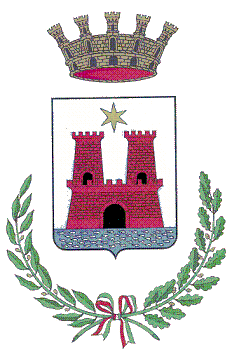 MOD. BMODELLO REQUISITI – ESPERIENZE AREA A- FAMIGLIA COME RISORSAMANIFESTAZIONE DI INTERESSE PER L’IDIVIDUAZIONE DI SOGGETTI PARTNER DEL COMUNE DI CASTEL DI SANGRO PER LA PARTECIPAZIONE ALL’AVVISO PUBBLICO DENOMINATO “EDUCARE IN COMUNE”.AREA TEMATICA A “FAMIGLIA COME RISORSA”Il/la sottoscritto/a _____________________________________________________________                                                                (cognome)                          (nome)in qualità di legale rappresentante dell´Ente _____________________________________________(indicare la ragione sociale del soggetto)consapevole delle sanzioni penali, in caso di dichiarazioni mendaci e di formazione di atti falsi, richiamate dall’art. 76 D.P.R. 445 del 28/12/2000,DICHIARADi aver svolto negli ultimi tre anni le seguenti attività psico-sociali e/o educative e/o formative a favore di famiglie:Di aver svolto le seguenti attività psico-sociali e/o educativi e/o formativi a favore di minori:                  Firmato dal Legale rappresentante________________________________________(nome e cognome)Triennio 2018 – 2019 – 2020Sintesi attività:Ulteriori annualità precedenti al 2018 (specificare le annualità di riferimento ai fini della valutazione)Sintesi attività:Triennio 2018 – 2019 – 2020Sintesi attività:Ulteriori annualità precedenti al 2018 (specificare le annualità di riferimento ai fini della valutazione)Sintesi attività:Coerenza delle esperienze descritte con le finalità e gli obiettivi dell’avviso pubblico EDUCARE IN COMUNE – Area tematica A “Famiglia come risorsa”Specificare:Collaborazioni con Enti pubblici della durata minima di 6 mesiElencare con una breve descrizione delle collaborazioni:Partecipazioni a partenariati relativi a progetti di carattere nazionale e/o europeo (inerenti le tematiche dell’Avviso)Elencare con breve descrizione le adesioni a partenariati progettuali: